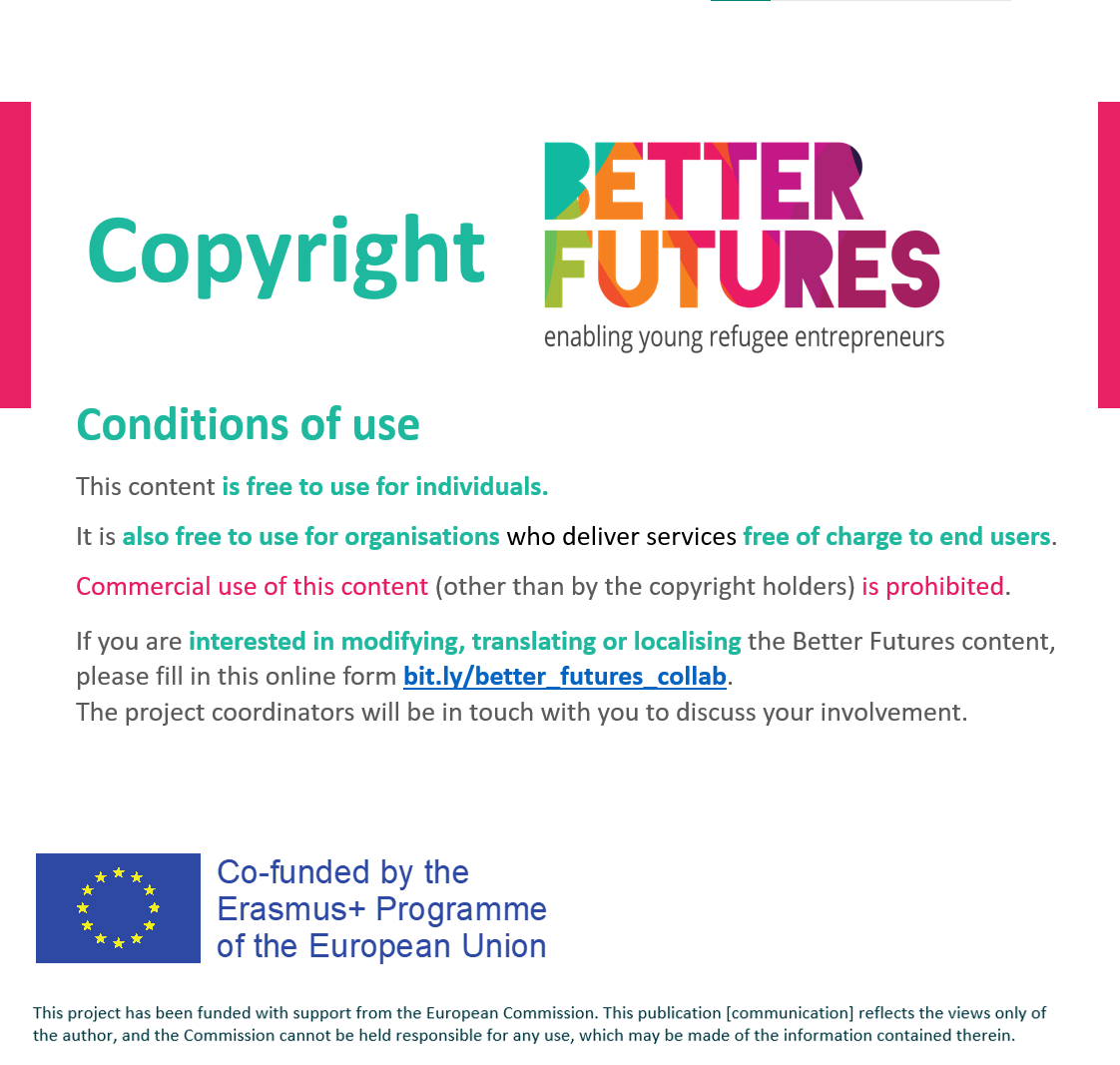 First, watch the video 🔻🎯 Goals of this activity:

My Activity
Explore ‘Changemaking’
⏳ This activity will take around 10 hours
💬🗨️ First, do the research activities on your own 
(Step 1 to part 6). Then meet with like-minded entrepreneurs working on the same problems to share ideas & give feedback  To think through what 
social or environmental problem 
you are truly passionate about. To find experts and allies who are 
also passionate about this problem 
so that you can learn from them & partner up. To meet the people directly affected 
by the problem you chose to work on,
to understand their needs and problems better. To take the first steps in creating
 solutions that would add something useful
to people’s lives and/or the planet.⁉️ How to do the activity (✅tick the checkboxes when you have completed each step)⁉️ How to do the activity (✅tick the checkboxes when you have completed each step)1️⃣ Decide who, at the end of this activity,
 will be the people you want to share your 
insights from your research with so that you
 get feedback from them to improve the idea. 2️⃣ Watch the video for this activity 3️⃣ To start, think for a moment: 
what problems for people or the planet 
are you really passionate about? 4️⃣ Next, do some internet research to find other organisations and individual experts who are already working to address the problem that you are passionate about. They will know more about what solutions already exist and where the biggest gaps are in terms of missing solutions and support. 5️⃣Start speaking to people who are directly affected by the problem you are trying to work on.  Listen to them as they talk about their challenges. By listening
 to a lot of different people, you will understand
in more detail what problems they share. 6️⃣ Now that you have heard from people who have the problem, and from experts who know the existing solutions to this problem take time to think: What solutions seem to be missing still? 
What could you create, or add to an existing organisation to help improve the problem? 7️⃣ Remember, community and planet are best helped through community solutions & partnerships. Once you have decided what 👍🏽🎯 problem & solution you want to work on, find & meet people who are also interested in working on the problem. Share your ideas, listen to their ideas and discuss if you could team up, partner up or even become co-founders!1 First, choose the 🤨problem of ☮️ people
   or the 🌍planet that you want to work on!1 First, choose the 🤨problem of ☮️ people
   or the 🌍planet that you want to work on!1 First, choose the 🤨problem of ☮️ people
   or the 🌍planet that you want to work on!What are the four Problems 
of people and the planet
that you care a lot about?[enter problem 1]
[enter problem 2][enter problem 3]
[enter problem 4]Out of these four problems, 
which problem are you 
🎯 most passionate about? The problem I care the most about is …The problem I care the most about is …❓💖What makes you so passionate about this problem?I am passionate about this problem & choose to work on solutions for it because…I am passionate about this problem & choose to work on solutions for it because…2 Next, learn more about the 🧑🏾🧕🏽👶🏻👧🏾👳🏻👩🏿‍🦱 people
who suffer from this problem!2 Next, learn more about the 🧑🏾🧕🏽👶🏻👧🏾👳🏻👩🏿‍🦱 people
who suffer from this problem!Describe the people who suffer from the problem that you have identified:What is their backgroundHow old are theyWhere do they liveWhat do they do?What is their economic situation?What are their habits
What are their Problems?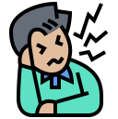 Their main problems are:...
What help do they need?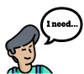 The help they need is:
...How will you 📣 reach out to 
meet & 💬🗨️ speak to the people affected by the problem?To reach, meet & speak to the people affected by the problem, I will:...After you have met people affected by the problem please write what you have learned from them: about the problem and about their needsFrom speaking to the people affected by the problem, I have learned:...3 What solutions exist already & who is working on them?Learn from 👩🏾‍🏫👨‍🏫experts & 🏢 organisations that work on the same problem: 3 What solutions exist already & who is working on them?Learn from 👩🏾‍🏫👨‍🏫experts & 🏢 organisations that work on the same problem: Who are the 👩🏾‍🏫👨‍🏫 experts 
who know a lot about the problem 
that you chose to work on?The experts in this field are:………What are the specialist 🏢organisations that are already working 
on solutions for this problem?The existing organisations that work on this issue are:………According to the experts & specialist organisations, what 💡✅solutions 
for the chosen problem exist already?The existing solutions are:…………...4 Your 💡ideas for a solution & 🏗️ making it real4 Your 💡ideas for a solution & 🏗️ making it realWhat are your 💡ideas / your solutions for the chosen problem? My solution for the problem is:...What would make this solution🌟 different to the existing solutions?The thing that make my solution unique is:...Who could help you & 🤝🏽partner with you 
to make your idea real?My potential partners & helpers are:…………📧How & 📅when will you reach out to these potential helpers & partners?I will reach out to these potential partners & helpers by:...